Коммерческое предложение от ООО «Таланмаш»Заказчик: ООО «Колесник»Заказ №13567 от 12.02.2019 г.         	Счёт № 777 от 12.02.2019 г.Чертёж: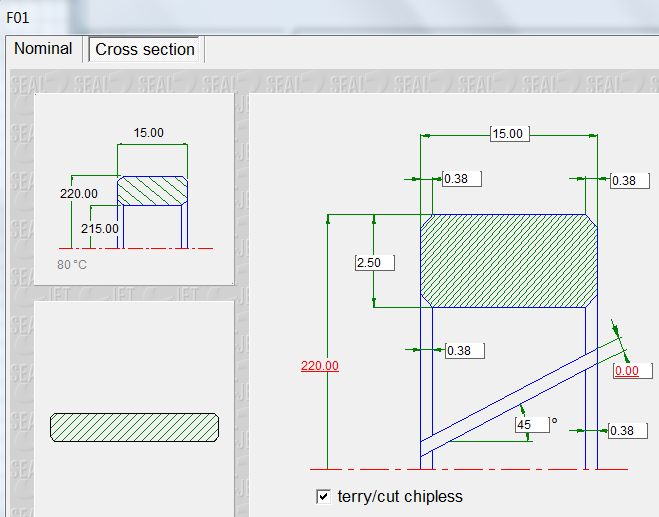 Чертёж: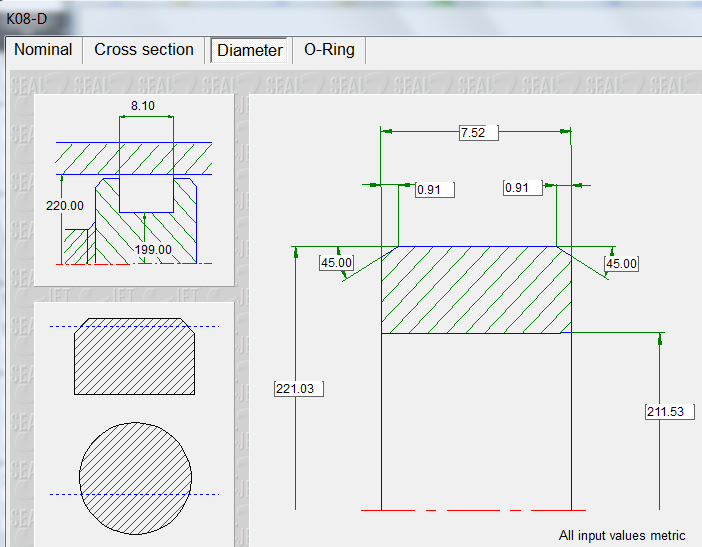 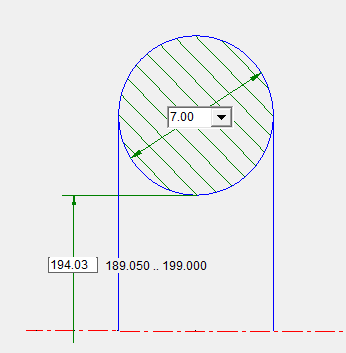 ОБЩЕСТВО С ОГРАНИЧЕННОЙ ОТВЕТСТВЕННОСТЬЮ«ТАЛАНМАШ»Тел. +7-495-232-23-21, +7-495-972-09-52    эл.почта: info@talanmas.ru Тел. НаименованиеКоличество в заказеЦена за 1 щт. без НДС. в руб.1Манжета К06-Р 100х120х12 PU1\POM10099НаименованиеКоличество в заказеЦена за 1 щт. без НДС. в руб.2Манжета К06-Р 45х56х12 PU1\POM100200